Тема опыта: «Развитие творческих способностей учащихся начальных классов через дифференцированный подход в обучении»Автор опыта: Ермак Нина Филипповна, учитель начальных классов МОБУ «Кемлянская СОШ» Ичалковского муниципального района Республики Мордовия.Обоснование актуальности и перспективности опыта. Его значения для совершенствования учебно-воспитательного процесса.Развития творческих способностей школьников является основой процесса обучения, педагогической проблемой, не теряющей с течением времени актуальности, требующей пристального внимания и дальнейшего развития. Творческие люди, мыслящие не шаблонно, во все времена определяли прогресс цивилизации, могли увидеть необычное в, казалось бы, обычных явлениях. Сегодня перед образовательным процессом ставится задача воспитания творческой личности. Творческая активность развивается в процессе деятельности, имеющей творческий характер, которая заставляет учащихся познавать и удивляться, находить решения в нестандартных ситуациях. Каждый ребенок индивидуален и неповторим. Каждый ребенок – личность. И важнейшей задачей для учителя является формирование творчески-активной личности, постоянно думающей, умеющей творчески подойти к выполнению поставленных заданий. Развитие творческих возможностей учащихся важно на всех этапах школьного обучения, но особое значение имеет формирование творческого мышления в младшем школьном возрасте. Именно в младшем школьном возрасте ученик овладевает системой действий, необходимых для успешной познавательной деятельности. Живому уму ребёнка достаточно лишь немного увидеть и услышать, чтобы потом долго размышлять и многое понять. Моя задача – лишь помочь ему. Условия формирования ведущей идеи опыта, условия возникновения, становления опыта.Главная цель образования на современном этапе - это создание условий для развития и самореализации каждого ребенка, формирование поколения, способного учиться в течение жизни. Этому должно способствовать создание такого образовательной среды, которое бы обеспечило каждому ученику возможность выявить заложено в нем от природы творческое начало и сформировать способность быть субъектом развития своих способностей и в результате стать субъектом своей жизнедеятельности.Главным в работе над этой темой для меня стало достичь творческого взаимодействия учителя и ученика, которое бы превратилось в сотрудничество равных партнеров и приносило бы радость общения. Без таких взаимоотношений между учителем и учеником невозможно развить гармоничную творческую личность, которая имела яркую индивидуальность. Но и самое главное, чтобы обучение для такого ребенка стало радостным событием в жизни, а не тяжёлым бременем.Залогом эффективности учебной деятельности и процесса обучения младших школьников является результативность познавательной деятельности, от которой зависит целеустремленность умственной активности, развитие интеллектуальной рефлексии и природных задатков учащихся. Чтобы обучение было легким и желанным, важно предлагать такое содержание знаний, которое, каждый отдельный ребенок на данном этапе развития своей психики может воспринимать наиболее оптимально - заинтересованно, с наименьшими трудностями.Наша школа обучает детей с разным уровнем развития, и так как школа не в состоянии предложить каждому ученику индивидуальную учебную программу, то я как учитель ищу модель обучения, которая позволила бы обеспечить развитие личности с учётом индивидуальных психологических и интеллектуальных возможностей.          Теоретическая база опыта.Уже давно учёные пытались разгадать загадку творчества. Большинство авторов великих изобретений выделили две стадии творческого процесса:1) длительное размышление; 2) короткое озарение и интуитивно принятые решения. Во второй половине двадцатого века исследование творческого мышления стали расширяться. Были составлены первые диагностические задания, выявляющие уровень развития творческого мышления. Стали экспериментально изучать процесс творчества детей и подростков. Разрабатывались первые программы формирования творческих способностей. Были выявлены психологические составляющие творческой деятельности: гибкость ума; систематичность и последовательность мышления; диалектичность; готовность к риску и ответственности за принятое решение.Гибкость ума включает способность к выделению существенных признаков из множества случайных и способность быстро перестраиваться с одной идеи на другую.Систематичность и последовательность позволяют людям управлять процессом творчества. Благодаря систематичности все идеи сводятся в определённую систему и последовательно анализируются. Очень часто при таком анализе, на первый взгляд, абсурдная идея преобразовывается и открывает путь к решению проблемы. Зачастую открытия рождаются при соединении, казалось бы, несоединимого. Эту способность назвали диалектичностью мышления.Творчески мыслящий человек также нуждается в способности рисковать и не бояться ответственности за своё решение.Как показали исследования Л. С. Выготского, В. В. Давыдова, С. Л. Рубинштейна, Д. Б. Эльконина творческое мышление выступает не только предпосылкой эффективного усвоения учащимися нового материала, но и является условием творческого преобразования, имеющихся у детей знаний, способствует саморазвитию личности, в значительной степени определяет эффективность учебно-воспитательной деятельности в школе.Особую актуальность приобрели исследования по изучению «природы» творчества А.В. Бушлинского, А.М. Матюшкина, А.Я. Пономарёва. Разработка принципов и способов создания диагностических методик дифференциальной психологии с целью раннего выявления и развития творческих способностей у детей Б. М. Теплова, Д. Б. Богоявленского, А. В. Петровского.Творческое мышление теснейшим образом связано с процессом воображения. А. В. Петровский характеризует эти процессы как функциональные компоненты целостной познавательной деятельности. Считают, что если решить мышление воображения, оно становится творчески бесплодным и не способным к новым конструкциям. В то же время, если изолировать воображение от мышления, то само воображение становится бесцельным и бессильным. С точки зрения Л. С. Выготского, воображение и мышление теснейшим образом переплетаются так, что их бывает трудно разграничить. Процессы мышления и воображения участвуют в любом творческом процессе. Творчество всегда подчинено созданию чего-то нового, неизвестного и в этом смысле всегда противоположно тому, что уже познано. Однако, чтобы достичь конечной цели творчества, необходимо иметь отправные данные, достаточный запас информации. Чтобы дать качественные знания учащимся, повысит интерес детей к учёбе, приучить их работать самостоятельно, важно реализовать один из принципов дидактики – принцип дифференцированного подхода в обучении. Проблемой дифференцированного обучения занимались Н. П. Гузик, В. В. Фирсов, Г. К. Селевко, О. Б. Лошнова и многие другие педагоги новаторы.Рассмотрев теоретические основы использования дифференцированного подхода в психолого-педагогической литературе, я пришла к выводам:1. Дифференцированное обучение – это такое обучение, где во главу угла ставится личность ребенка, ее самобытность, самоценность, субъектный опыт каждого сначала раскрывается, а затем согласовывается с содержанием образования. В центре обучения находится сам обучающийся — его мотивы, цели, его неповторимый психологический склад, т.е. ученик как личность.2. Дифференцированный подход способствует подготовке слабоуспевающих к восприятию нового материала, вовремя восполнять пробелы в знаниях, шире использовать познавательные возможности учеников, особенно сильных, и постоянно поддерживать интерес к предмету.Технология опыта. Система конкретных педагогических действий, содержание, методы, приёмы воспитания и обучения.     Каждый творчески работающий учитель, использует свои приёмы для развития творческих способностей и  познавательных интересов учащихся, активизируя  познавательную деятельность, создает ситуацию заинтересованности, ищет путь к  сердцу каждого ученика и  пытается раскрыть его творческие способности. Именно на учителя начальных классов ложится большая ответственность за развитие творческих способностей, потому что он имеет дело с детьми в сензитивном возрасте.  При разработке  уроков я  обращаю  внимание на логичность и  последовательность изложения материала, соблюдаю  принцип  нарастания трудностей от простого к сложному, использую  дифференцированный  подход к детям в зависимости от уровня развития способностей и индивидуальных особенностей детей, включаю его на различных этапах урока.Я считаю, что дифференцированный подход является основным путём осуществления индивидуализации обучения. При любом коллективном обучении формирование ключевых компетенций происходит индивидуально, в соответствии с особенностями мыслительной деятельности, личностных качеств. Поэтому, работая над проблемой развития творческих способностей учащихся, я использую дифференцированный подход в обучении. Работая над этой проблемой, хочу достичь в своей работе того, чтобы у учащихся, имея базовый материал по предметам, возникало желание подняться выше по ступенькам знаний, благодаря своей самообразовательной деятельности. Ученик, особенно слабый, должен быть уверен в том, что учитель заинтересован в его успехах, видит малейшие усилия, радуется вместе с ним. Учить всех и каждого можно, осуществляя лишь дифференциацию учебного процесса на уроке.Только при таком подходе к обучению создаются условия гуманного отношения к каждому ребенку предоставляется возможность для развития творческой личности. Каждый стремится достичь цели своими усилиями. Класс работает, как одно целое, и в то же время каждый идет своей тропинкой. При такой форме работы есть возможность подойти к слабым, спокойно работать с ними непосредственно на уроке и одновременно развивать способности сильных.Начиная работу с детьми в первом классе, я стремлюсь развивать в детях не только одну сторону их личности - исполнительские способности, а более сложную и важную - творческие способности личности. Чем раньше начать эту работу, тем эффективнее будет идти развитие творческих способностей ребенка; он будет более наблюдательный, а мыслительные процессы будут быстрее.В этом мне очень помогают упражнения на развитие логического мышления, работа с геометрическими конструкторами «Колумбово яйцо», «Сложи квадрат» - эти упражнения не только развивают логическое мышление, но и помогают в усвоении программного материала. Задачи-шутки, ребусы головоломки с палочками, логические задачи - все это помогает сделать детский ум более гибким.  Использование упражнений с анаграммами позволяет мне развивать логическое мышление на уроках языка и чтения, а также совершенствовать технику чтения учащихся, вызывая интерес у детей к чтению. Что интереснее прочитать: обычные слова:                          СЛОН                            ЛНОС                                             ТИГР                             РИГТ                                             БЕЛКА                          КЕЛАБ                          СОВА                            ВАОСили загадочные буквы, из которых надо составить слово, прочитать его, а затем еще определить, какое слово лишнее и почему?А если усложнить задачу, его можно использовать и на уроках языка:- Определи, какая это часть речи.- Определи род существительных.Поставив другая задача, эту же карту можно использовать на уроках окружающего мира:- По какому признаку отличаются эти животные?
 (Слон, тигр, белка - звери, сова - птица.)-Что общего у этих животных?
 (Это дикие животные.) Ставя различной сложности задания к анаграммам для различных групп детей, я осуществляю дифференцированный подход к обучению, способствует развитию интереса у учащихся, так как дети получают посильное для них задачи. Ведь мы знаем, что легкая задача, как и очень сложное для данного ребенка, приводит к потере интереса к учебе.Очень интересной для детей является работа с анаграммами на уроках языка. Например, при изучении темы по русскому языку «Слова, которые называют предметы» предлагаю следующие карточки:Задания  для анаграмм-предметов- Записать образованные слова.- Какое слово лишнее? Почему?Развить орфографическую зоркость учащихся, от которой главным образом зависит грамотность письма ребенка, помогают мне орфографические минутки, где нужно определить общую для данных слов орфограмму, записать их, если надо подбирая проверочные слова. На орфографических минутах, каждого урока, провожу работу по карточкам, которые включают группы словарных слов. Каждая карточка прорабатывается несколько уроков, на которых, кроме орфограмм изучаемых в словах, разбирается и происхождение этих слов, составляем предложения с ними, подбираем пословица. В зависимости от уровня подготовки ученика, работа выполняется самостоятельно или при поддержке учителя. Главное на этом этапе работы, слабым ученикам, дать возможность закрепить полученные знания, выполнив посильное для них задание самостоятельно, а после проверки, сильной группе усложнить задание. Такое многократное написание словарных слов и работа с ними способствуют лучшему их усвоению. Проверить качество запоминания правописания словарных слов мне помогают таблицы с этими же группами слов, в которых пропущена изучена орфограмме. Эту работу можно проводить как в устной форме, с помощью сигнальных карточек, так и в письменной форме, когда учащиеся записывают слова, вставляя пропущенные буквы.Эти виды работы улучшили качество знаний и умений по языку при написании диктантов, о чем свидетельствуют результаты мониторинга.Чтобы поддерживать интерес у детей к достижению новых рубежей в учебе, постоянно их стимулирую и не только оценкой, но и различными интересными соревнованиями. Например, после проверки техники чтения провожу конкурс «почемучек» для учеников. Членами команд становятся те ребята, которые,  лучше всех читают и тех, которые увеличили скорость чтения на наибольшее количество слов (это даёт возможность всем ребятам, даже слабо читающим, попасть в команду).Такой подход стимулирует ребенка к новым достижениям, повышает желание учиться. Обучение становится радостным событием, а не обузой.Особенно глубоко помогают раскрыть свой потенциал ученикам творческие задания на уроках, которые дают возможность ребенку воспринимать обучение не репродуктивно, а творческое, совершенствуя свои знания с помощью самообразовательной деятельности. Здесь и подборка загадок по данной теме, с иллюстрацией отгадки, и подготовка небольших сообщений с интересными фактами о жизни животных, чаще всего используемых при работе над темами, недостаточно раскрытыми в учебнике, выполнение творческих проектов.При изучении темы "Животные", когда знакомились с птицами, предлагала дополнительную тему "Птицы, не умеющие летать". Для детей это было необычно, птица и не летает, это их заинтересовало. При изучении темы «Человек и животные» (2 класс, Окружающий мир) в календарное планирование я включила тему «Заповедники или заказники родного края». Вначале учащимся было предложено узнать какие заповедники находятся на территории Мордовии.-Мордовский государственный заповедник имени П.Г. Смидовича.	Для более глубокого изучения данной темы, ребята разделились на две группы. Каждую группу объединяла работа с информацией по выбранному заповеднику. В группе учащиеся тоже распределили между собой направления: более сложные участки работы (создание заповедника, характеристика животного и растительного мира заповедника) взяли на себя более сильные ученики, но и те что послабее не остались в стороне (одни из них приготовили сообщение по одному конкретному животному или растению, обитающему или произрастающему в данном заповеднике), часть детей нарисовали плакаты, призывающие охранять природу. На заключительном этапе работы группы презентовали свою работу. Никто из детей не остался равнодушным, всех взволновал вопрос сохранения окружающей природы, бережного отношения к природным богатствам родного края.Мне кажется, что в своей работе я достигла той ступени, когда у моих учеников появилось желание заниматься самообразовательной деятельностью, развивая свою творческую личность, углубляя свои знания, и не только в урочной деятельности, но и во неурочной, о чём свидетельствует участие учеников класса в конкурсах различных уровней.  На мой взгляд, реализация педагогического процесса, личностно значимого для каждого ученика, остаётся одной из самых острых проблем начального образования. Поэтому, чтобы процесс обучения был индивидуализированным в гетерогенном классе, способствовал развитию творческих способностей каждого ученика я строю его на основе дифференцированного подхода в обучении.Анализ результативности.Используя дифференцированный подход в обучении мы можем наблюдать, как повышается уровень учебных возможностей ни только всего класса, но и отдельных учеников. Ученица 2 класса 2020-2021 учебный год, Усанова Анастасия, имела высокий уровень достижений по всем предметам, кроме русского языка. Применяя карточки для индивидуальной работы, я постоянно усложняла предлагаемые ей задания (в зависимости от того, какой сложности задания она могла выполнить). Возможность справиться с данным заданиями вселила уверенность девочке в свои силы, а постоянная усложненность заданий помогла достичь высокого уровня. В 2022-2023 учебном году Настя стала призёром муниципального тура Всероссийской предметной олимпиады школьников по русскому языку.Многолетняя практика показывает, что уровень учебных возможностей ребенка не является постоянным, он может изменяться. Осуществление дифференцированного подхода, позволяет мне добиваться актуализации необходимых знаний всех детей. Результаты внешнего мониторинга учебных достиженийучащихся 4 А класса 2022-2023 учебного годаКонтрольные работы, проводимые администрацией по математике и русскому языку, показали следующие результаты:Достигнута положительная динамика качества знаний:                                                              Успеваемость               Качество знаний       2 класс 2020 – 2021 уч.г.                  100%                                 55.5%       3 класс 2021 – 2022 уч.г.                  100%                                 61%       4 класс 2022 – 2023 уч.г.                  100%                                 66,6%               (2 четверть)Результаты участия обучающихся во Всероссийской предметной олимпиадеПозитивные результаты внеурочной деятельности  обучающихся по учебным предметам          Работа по данной проблеме дает определенные позитивные результаты.В данный период результатами моей работы являются количественные показатели учебной деятельности учащихся и качественные изменения личности ученика. Количественные результаты работы – это качество знаний учащихся, итоги участия в олимпиадах разного уровня, конкурсах, что позволяет говорить о достаточной степени сформированной познавательной активности учащихся. Такой результат достигается за счёт развития творческих  способностей учащихся в условиях уровневой дифференциации.Трудности и проблемы при использовании данного опыта.Для меня главное - всё, что я делаю, должно работать на личностный рост моих учеников. Я учу детей любить мир и людей, стремиться познавать новое, вести здоровый образ жизни. Стремлюсь к тому, чтобы обучение в школе стало интересным и радостным для моих ребят, имело развивающий характер, поэтому глубже и разносторонне подхожу к изучаемым вопросам. Выбираю такие формы работы, через которые информационное поле ребёнка насыщается позитивными образами, расширяющими горизонт его знаний и побуждающими к созидательной деятельности.Дифференциация в обучении требует более глубокого изучение индивидуальных особенностей каждого ребёнка. Использование дополнительной литературы при организации учебного процесса.Разработки заданий творческого и дифференцированного характера.Разработки уроков с использованием заданий дифференцированного характера, направленных на развитие творческих способностей учащихся.               Адресные рекомендации по использованию опытаРекомендуется педагогам, работающим над проблемами развития творческих способностей школьников с использованием дифференцированного подхода в обучении.Литература1. Безруких М.М., Ефимова С.П. Знаете ли вы своего ученика? [Текст] / М.М. Безруких, С.П. Ефимова.- М.: Просвещение, 1991. - 1 с.2. Блинков А.Ц., Лови М.М., Стратовая О.В. Дифференциация обучения [Текст] / А.Ц. Блинков, М.М. Лови, О.В. Стратовая // Завуч. -1998.- № 4. С. 26-32.3. Деменева Н.Н. Дифференцированная работа на уроках математики в начальной школе. [Текст] / Н.Н. Деменева // Начальная школа.- 2005. - № 3. С. 38-43.4. Новикова, Л.И. Дифференцированный подход к учащимся в процессе обучения. [Текст] / Л.И. Новикова // Начальная школа.- 2002. № 1. С. 17-21.5. Одегова В.Ф. Дифференцированная работа при чтении художественного произведения. [Текст] / В.Ф. Одегова // Начальная школа.- 2004.- № 2. - С. 40-45.6. Титова В.В. Дифференцированный подход к учащимся на уроках природоведения. [Текст] / В.В. Титова // Начальная школа.- 2000.- № 5. - С. 27-29.7. Унт И.Э. Индивидуализация и дифференциация обучения. [Текст] / И.Э. Унт.- М.: Просвещение, 1990. - 226 с.8. Шабалина З.П. Дифференцированный подход в обучении младших школьников. [Текст] / З.П. Шабалина // Начальная школа. - 1990. - № 6. - С. 26-28.9. Якиманская И. С. Дифференцированное обучение: “внешние” и “внутренние” формы. [Текст] / И.С. Якиманская // Директор школы.- 1995. - № 3.- С.47-51.10. Яковлева В.В. Организация дифференцированного подхода в процессе усвоения знаний младшими школьниками. [Текст] / В.В.Яковлева  // Начальная школа.- 2004.- № 5. - С. 38-42.Интернет источники  https://www.gramota.net/https://nsportal.ru/   https://infourok.ru/ https://videouroki.net/https://my.1sept.ru/https://fgos.ru/Наглядное приложение: конспект открытого урока по математике.Тема урока: «Нахождение неизвестного множителя»Учитель: Ермак Н.Ф.Тип урока: урок открытия нового знания.Цель: организовать совместную деятельность учащихся  с целью знакомства с нахождением неизвестного множителя.Задачи:Предметные: сформировать умение решать уравнения с нахождением неизвестного множителя; умение решать задачи с помощью уравнения; составлять уравнения с неизвестным множителем.Метапредметные:Познавательные: развивать умение самостоятельно выделять и формулировать познавательную цель; строить речевое высказывание в устной форме; выдвигать гипотезу; устанавливать причинно-следственные связи; делать обобщение; искать и выделять необходимую информацию; моделировать информацию;Коммуникативные: формировать умение договариваться и приходить к общему решению в совместной деятельности; учитывать разные мнения и стремиться к координации различных позиций в сотрудничестве;Регулятивные: учить ставить новую учебную задачу в сотрудничестве с учителем; принимать и сохранять учебную задачу; осуществлять контроль по результату и способу действия;Личностные: формировать внутреннюю позицию школьника на уроке, положительного отношения к школе;  учебно-познавательный интерес к новому материалу; способность к самооценке на основе критерия успешности учебной деятельности.Методы обучения:По характеру учебно-познавательной деятельности: проблемно-поисковые.По способу организации и осуществления познавательной деятельности: словесные, наглядные, практические.Формы организации учебной деятельности: фронтальная, групповая, парная, индивидуальная.Материально-техническое обеспечение: учебник «Математика» 3класс, 2 часть А.Л. Чекин, 2часть, рабочая тетрадь, компьютер, проектор, экран.Ход урокаI. Мотивационный этап (орг. момент)– Давайте наш урок начнем с пожелания друг другу добра.Я желаю тебе добра, ты желаешь мне добра, мы желаем друг другу добра. Если будет трудно - я тебе помогу. Если будет трудно мне, ты мне поможешь. Улыбнитесь друг другу, улыбнитесь мне, улыбнитесь нашим гостям.  – Я рада видеть ваши улыбающиеся лица. Покажите какой смайлик соответствует вашему настроению в начале нашего урока. Надеюсь, что урок пройдет интересно и увлекательно. Шаг за шагом мы будем подниматься с вами к вершине успеха.– Записали число, классная работа.II. Минутка каллиграфии. Слайд 3.          – Начинаем наш урок с минутки каллиграфии.          –Продолжите числовой ряд, установив закономерность.                                0   6   12  …          – Что помогло вам справиться с этим заданием? III. Устный счёт.Слайд 4.          – Чтобы спорилась работа проведём «разминку» для ума – устный счёт.Математический диктант:1) 1 множитель 7, второй - 9. Найти значение произведения.2) восемью девять3)  6 увеличить в 9 раз4)  найти значение произведения чисел 3 и 95) пятью девять6)  по 4 взять 9 раз7) девятью девять8) 1 множитель 2, второй множитель – 9. Найти значение произведения.(4слайд (щелчок): самопроверка, ответы математического диктанта)2. Математический ребус.– Следующее задание, разгадывание математического ребуса, будем выполнять в группах. Перед выполнением вспомним правила дружной работы.Слайд 5.     Выскажи мнение;             Выслушай мнение соседа;             Придите к единому мнению;             Действуйте! 	– Возьмите карточку для работы в группе.Слайд 6 .                                                         2152                                                             *4                                                            ****                                                      6456                                                      *****–Как получили первое неполное произведение? –Как определили количество десятков во втором множителе?–Как нашли значение произведения?Слайд 7. Проверьте какая группа справилась правильно.	Работают на личной карте «Успеха».        - Оцени свои первые 3 шага по карте «Успеха». IV. Актуализация опорных знаний. Слайд 8.1.Продолжим нашу работу. Возьмите карточку для работы в паре. Исследуйте выражения и соедините выражение с его названием. 6 · 2 = 12 х · 2 = 6                                уравнения3 · х = 9                               числовые выражения3 · 2 = 6 -–На какие две группы можно разделить данные записи? Слайд 9. –Что такое уравнение? (Уравнение – это равенство, в котором есть неизвестное число.) –Рассмотрите уравнения. Что общего? (Действие умножение.) -–Назовите компоненты действия умножения.( Первый множитель, второй множитель, значение произведения) –Как вы думаете какие же главные слова будут звучать на уроке математики сегодня? Слайд 10.2. Создание проблемной ситуации.––Рассмотрите данные уравнения.  х · 2 = 6     3 · х = 9–Какой компонент умножения неизвестен? VI. Определение темы урока, постановка учебной задачи.–Как вы считаете, какая тема нашего урока? –Откройте учебник на странице26. Оправдались ли ваши предположения.Слайд 11.–Поставьте перед собой учебную цель.(Научиться находить неизвестное делимое, решать уравнения и задачи.) VII. Первичное восприятие и усвоение нового теоретического учебного материала.1. Работа с учебникомСлайд 12.  Задание 59.– Найдите значения данных выражений (самостоятельно, в тетрадях).6·9   54:9   54:6– Выполним проверку. (самопроверка)6 · 9 = 54	54 : 6 = 9	54 : 9 = 6– Назовите компоненты первого выражения. Чему равно значение произведения?– Что получится, если значение произведения разделить на первый множитель? (Второй множитель.)– Что получится, если значение произведения разделить на второй множитель? (Первый множитель.)– Сформулируйте правило, которое связывает умножение с делением.       Работают на личной карте «Успеха».        - Оцени свой 4 шага по карте «Успеха». Слайд 13.   Задание 60.– Первый множитель – 6, второй – неизвестное число х, а значение произведения – 54. Составьте и запишите уравнение.  6 · х = 54– Какое число является корнем этого уравнения?     – Как нашли корень уравнения?      – Что такое 54?      – Что такое 6?      – Как нашли 2 множитель?	     – Как проверить правильно ли найден корень уравнения?Слайд 13  Проверка по образцу.     – Какие трудности возникли у вас при выполнении этого задания?(Дети проговаривают вслух: что и как они делали. Фиксируют момент на котором они «споткнулись»)- Те ребята у кого возникли затруднения просигнальте красной карточкой. Слайд 14.   4. Построение проекта выхода из затрудненияЗадание 61– Какой компонент умножения является неизвестным в данном уравнении? (Первый множитель.)– Как можно найти первый множитель, если известны значение произведения и второй множитель? (Значение произведения разделить на второй множитель.)– Выполните соответствующие вычисления.х · 8 = 72	          У доски работает ребёнок у которого были х = 72 : 8	                         трудности при выполнении №60.х = 9– Сделайте вывод, как найти неизвестный множитель?– Сравните свой вывод с выводом учебника на стр. 27.       Работают на личной карте «Успеха».        - Оцени свой 5 шага по карте «Успеха». Слайд 15.   Физминутка:VIII. Первичное закрепление.Слайд 16.     Задание 621. Первый столбик решают у доски (дети у которого были трудности при выполнении №60.Слайд 17.   2. Самостоятельно решают 2 столбик (по вариантам)         (взаимопроверка)Обменялись тетрадями.– Какая пара готова?–Какое правило помогло выполнить это задание?–Чему равен корень первого уравнения? Второго?–Сверьте правильно ли вы выполнили взаимопроверку.        Работают на личной карте «Успеха».        - Оцени свой 6 шага по карте «Успеха». IX. Самостоятельное, творческое использование сформированных умений и навыков Слайд 18.            1.Задание 63.– Корень какого уравнения можно найти данным образом? Запишите это уравнение.х · 8 = 48– Сравните свое уравнение с уравнением соседа по парте.– Могут ли ваши уравнения отличаться при правильном выполнении задания? (Могут. Другой вариант: 8 · х = 48.)     – У кого различаются?– Сколько человек в классе записали уравнение х · 8 = 48?– А уравнение 8 · х = 48?– Какое уравнение встретилось чаще?     – Почему у того и другого уравнения корень равен 6?       Работают на личной карте «Успеха».        - Оцени свой 7 шага по карте «Успеха». Слайд 19.   2. Работа над задачами № 64.– Прочитайте задачу.– Что известно?– Что требуется узнать?– Составь уравнение для решения данной задачи, обозначив искомое через х. Проверь.– Если уравнение составлено правильно, запиши решение самостоятельно.(Группа детей, работающих по зелёной карточке.)– Найдите корень данного уравнения. Запишите ответ данной задачи.Слайд 20.   –Ребята, составившие уравнение не правильно, продолжают работу со мной.(Группа детей, работающих по красной карточке, анализируют подобную задачу с изменёнными числовыми данными и решают её коллективно.)      –Каким правилом пользовались для нахождения корня составленного уравнения?(Тем учащимся, которые работали по зелёной карточке, предлагаются карточки для самостоятельной работы.)       Работают на личной карте «Успеха».        - Оцени свой 8 шага по карте «Успеха». Слайд 21.   X. Домашнее задание.     –Как составить задачу обратную данной?(Известное делаем неизвестным, а неизвестное – известным)– Что такое кратное сравнение? (Надо узнать во сколько раз одно число больше или меньше другого)–Попробуйте сформулировать задачу.(До осенних каникул краеведческий музей посетили 9 учащихся. За осенние каникулы число учащихся данной школы, посетивших краеведческий музей составило 72 человека. Во сколько раз больше учащихся посетило краеведческий музей за осенние каникулы, чем до каникул?) Д/з. с.26 №62, 3 столбик; с. 27 №64, составить и решить обратную задачу. XI. Рефлексия деятельности (итог урока)– Какую учебную цель ставили перед собой в начале урока? – Что было трудно?– Что понравилось?– Придя домой, каким новым открытием вы поделитесь со своими родителями.– Как бы вы закончили фразу «Чтобы найти неизвестный множитель……»–Посмотрите на свои карты «успеха» и  оцените свою работу на уроке. А поможет вам в этом «Лесенка успеха».–Спасибо за урок. Я горжусь вами, потому что сегодня вы сделали еще один шаг к успеху. Покажите какой смайлик соответствует вашему настроению. –Изменилось ли ваше настроение? У кого оно стало лучше?– А за что бы вы хотели похвалить себя?		КАРТА «УСПЕХА» _______________________________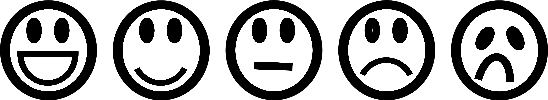 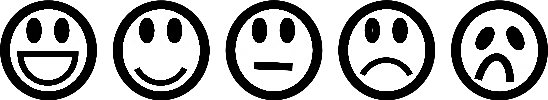 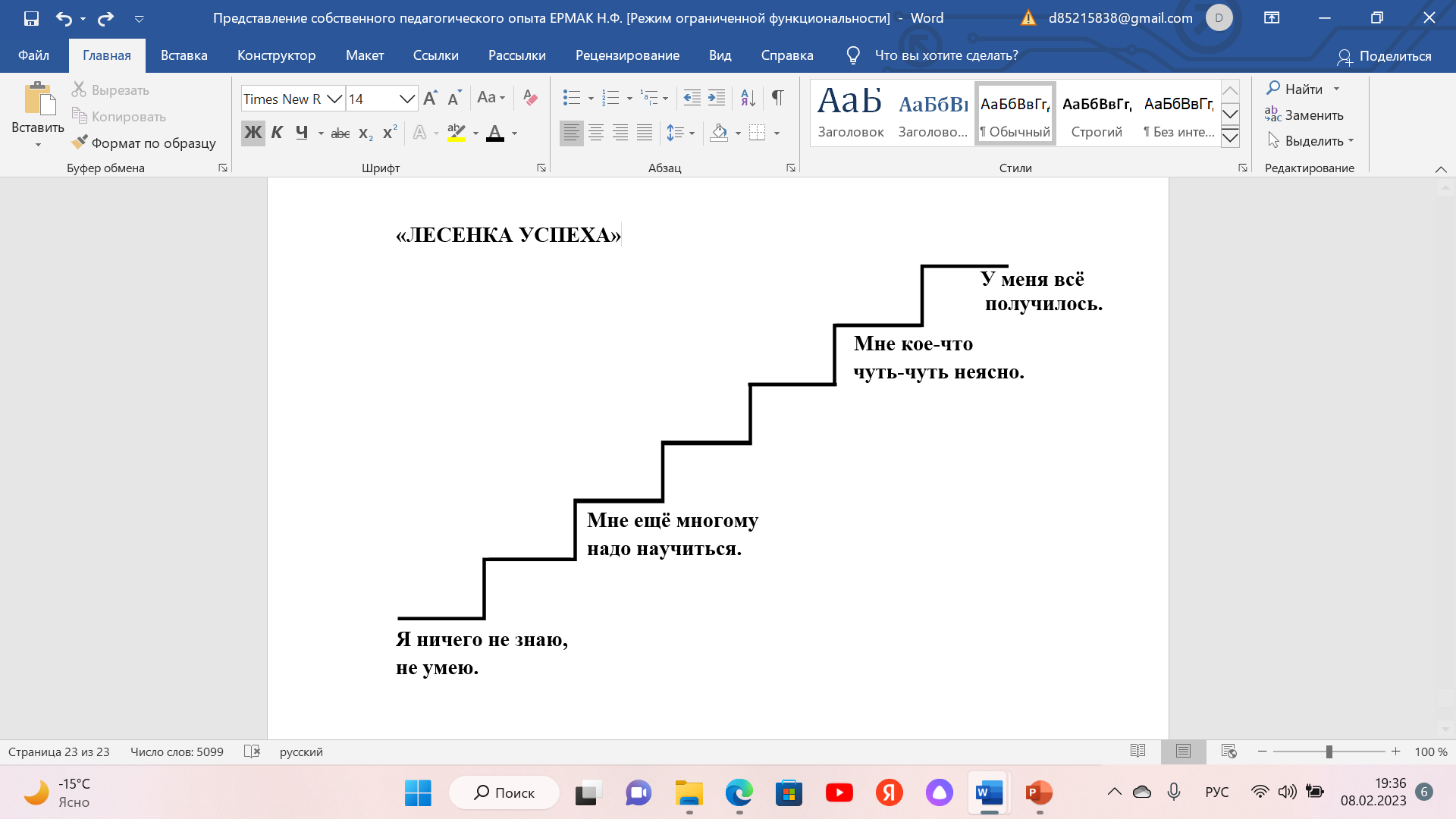 Т Л С ОИ Н Д А ВР С О К Е ЛС Л У ТВ Е Д О Е РЕ Т Л ОС А Е Н ВА З М ИД Ь О Ж ДЕ Н Ь О СА Р О В К ОА Ш О Ь Д ЛЦ А К И Р УЛ К О Р И КА Б О С А КЛ К Б А ЕО К О С Р АР Б О Ё БН Ь Е О ЛИ С А ЛСТОЛДИВАНКРЕСЛОСТУЛДЕРЕВОЛЕТОВЕСНАЗИМАДОЖДЬОСЕНЬКОРОВАЛОШАДЬКУРИЦАКРОЛИКСОБАКАБЕЛКАСОРОКАБОБЁРОЛЕНЬЛИСА- Подчеркните твердые (-) и мягкие (=) согласные.- Раздели слова на слоги.- Составь предложение с двумя из них.- Подчеркните Твердые (-) имягкие (=) согласные.- Раздели слова на слоги.- Подбери слова, которые выражают признак этих предметов. - Подчеркните буквы, обозначающие согласные звуки (-).- Под руководством учителя делят слова на слоги.- Устно подберите слова, которые выражают признак этих предметов.ДУ.. КИТРА .. КА ЗАРЯ .. КАЛО .. КАСКА .. КАС..ДОВЫЙС..ЛЁНЫЙБ..ЛЬНОЙР..ЧНОЙКР..КЛИВЫЙЩ..КАЧ..ДЕСАЧ..ЛАНЖЕМЧ..ГЧ..ЧЕЛОБРАТ..ЯМУРАВ..ИПЛАТ..ЯБЕЛ..ЁВ..ЮГАКлассПредметОбученностьКачество знанийСредний балл4 АМатематика92%76,9%4Ф.И. учащихсяКлассПредметЭтап олимпиадыРезультат2018-2019 учебный год2018-2019 учебный год2018-2019 учебный год2018-2019 учебный год2018-2019 учебный годПланкин Алексей4МатематикаМуниципальныйПобедительАдушкин Матвей4Русский языкМуниципальныйПобедительКоляденкова Ольга 4Русский языкМуниципальныйПризёр2022-2023 учебный год2022-2023 учебный год2022-2023 учебный год2022-2023 учебный год2022-2023 учебный годТютяев Денис4МатематикаМуниципальныйПризёрРуина Анастасия4Русский языкМуниципальныйПризёрУсанова Анастасия4Русский языкМуниципальныйПризёр№ п/пНазвание конкурсаУровеньФ.И. учащегосяМесто2018-2019 уч.год2018-2019 уч.год2018-2019 уч.год2018-2019 уч.год2018-2019 уч.год1Всероссийская межпередметная онлайн-олимпиада Учи.ру  Осенняя Дино-олимпиадe для 4﻿-﻿го класса.Всероссийская в сети «Интернет»Планкин АлексейДиплом победителя2Вторая международная в онлайн-олимпиада Учи.ру  BRICSMATH.COM по математикеМеждународная в сети «Интернет»Шулубина ПолинаДиплом победителя3Вторая международная в онлайн-олимпиада Учи.ру  BRICSMATH.COM по математикеМеждународная в сети «Интернет»Планкин АлексейДиплом победителя4Всероссийская онлайн-олимпиада Учи.ру  олимпиадe «Заврики» по русскому языку 2018-2019 гг. для 4﻿-﻿го классаВсероссийская в сети «Интернет»Адушкин МатвейДиплом победителя5Всероссийская онлайн-олимпиада Учи.ру  олимпиадe «Заврики» по русскому языку 2018-2019 ггВсероссийская в сети «Интернет»Хашимов ТимурДиплом победителя2019-2020 уч.год66Конкурс творческих проектов «Игрушка военного детства – маленькие хранители надежды»МуниципальныйМуниципальныйРуина АнастасияДиплом победителя77Республиканский конкурс «Как питамец делает жизнь нашей семьи лучше»Муниципальный этапМуниципальный этапРуина Анастасия1 место88III международная в онлайн-олимпиада Учи.ру  BRICSMATH.COM по математикеМеждународная в сети «Интернет»Международная в сети «Интернет»Усанова АнастасияДиплом победителя99III международная в онлайн-олимпиада Учи.ру  BRICSMATH.COM по математикеМеждународная в сети «Интернет»Международная в сети «Интернет»Воробьёв МаксимПохвальная грамота1010Всероссийская онлайн-олимпиада Учи.ру  олимпиадe «Заврики» по окружающему миру февраль-март 2020г.Всероссийская в сети «Интернет»Всероссийская в сети «Интернет»Алла СидороваДиплом победителя1111Всероссийская онлайн-олимпиада Учи.ру  олимпиадe «Заврики» по русскому языку, апрель 2020гВсероссийская в сети «Интернет»Всероссийская в сети «Интернет»Захаров ГлебДиплом победителя1212Заповедная Мордовия, конкурс поделок из природного материала «Чудеса природы»МуниципальныйМуниципальныйУсанова АнастасияII место1313Заповедная Мордовия, конкурс поделок из природного материала «Чудеса природы»МуниципальныйМуниципальныйРуина АнастасияIII место1414IV международная в онлайн-олимпиада Учи.ру  BRICSMATH.COM по математикеМеждународная в сети «Интернет»Международная в сети «Интернет»Колегов КириллДиплом победителя1515IV международная в онлайн-олимпиада Учи.ру  BRICSMATH.COM по математикеМеждународная в сети «Интернет»Международная в сети «Интернет»Тютяев ДенисДиплом победителя2020-2021 уч.год2020-2021 уч.год2020-2021 уч.год2020-2021 уч.год2020-2021 уч.год2020-2021 уч.год2020-2021 уч.год1616Республиканский заочный  конкурс из вторичного сырья в номинации «Игрушка»Муниципальный этапМуниципальный этапРуина АнастасияIII место1717Республиканский заочный  конкурс «Новогоднее чудо» в номинации «Символ года»Муниципальный этапМуниципальный этапРуина АнастасияI место1818Всероссийская онлайн-олимпиада «Всезнайкино» в номинации «Русский язык: Орфограммы (для учеников 2 класса)»Всероссийская в сети «Интернет»Всероссийская в сети «Интернет»Воробьев МаксимI место1919Всероссийская онлайн-олимпиада «Всезнайкино» в номинации «Окружающий мир: Путишествия (для учеников 2 класса)»Всероссийская в сети «Интернет»Всероссийская в сети «Интернет»Усанова АнастасияI место2020Республиканский заочный  конкурс «Защитим лес» в номинации «Фото»Муниципальный этапМуниципальный этапРуина АнастасияIII место2021-2022 уч.год2021-2022 уч.год2021-2022 уч.год2021-2022 уч.год2021-2022 уч.год2021-2022 уч.год2021-2022 уч.год2121Заповедная Мордовия, конкурс поделок «Глухарь – символ национального парка «Смольный»МуниципальныйМуниципальныйРуина АнастасияI место2222Заповедная Мордовия, конкурс поделок «Глухарь – символ национального парка «Смольный»МуниципальныйМуниципальныйУсанова АнастасияII место2323Заповедная Мордовия, конкурс поделок «Глухарь – символ национального парка «Смольный»МуниципальныйМуниципальныйКарпов ЛевIII место24Всероссийская онлайн-олимпиада Учи.ру по литературе. Ноябрь 2021г.Всероссийская онлайн-олимпиада Учи.ру по литературе. Ноябрь 2021г.Всероссийская онлайн-олимпиада Учи.ру по литературе. Ноябрь 2021г.Всероссийская в сети «Интернет»Карпов ЛевДиплом победителя25Всероссийская онлайн-олимпиада Учи.ру по математике. Февраль 2022г.Всероссийская онлайн-олимпиада Учи.ру по математике. Февраль 2022г.Всероссийская онлайн-олимпиада Учи.ру по математике. Февраль 2022г.Всероссийская в сети «Интернет»Захаров ГлебДиплом победителя26Всероссийская онлайн-олимпиада Учи.ру «Безопасные дороги». Ноябрь 2021г.Всероссийская онлайн-олимпиада Учи.ру «Безопасные дороги». Ноябрь 2021г.Всероссийская онлайн-олимпиада Учи.ру «Безопасные дороги». Ноябрь 2021г.Всероссийская в сети «Интернет»Хитров АртёмПохвальная грамота2022-2023 уч.год2022-2023 уч.год2022-2023 уч.год2022-2023 уч.год2022-2023 уч.год2022-2023 уч.год2022-2023 уч.год27Муниципальный конкурс патриотического стиха «На службе Отечеству»Муниципальный конкурс патриотического стиха «На службе Отечеству»Муниципальный конкурс патриотического стиха «На службе Отечеству»МуниципальныйРуина АнастасияIII место28Совушка. Международная викторина для младших школьников «Моя любимая Россия»Совушка. Международная викторина для младших школьников «Моя любимая Россия»Совушка. Международная викторина для младших школьников «Моя любимая Россия»Международная в сети «Интернет»Ермак ДаниилI место29Совушка. Международная викторина для младших школьников «Моя любимая Россия»Совушка. Международная викторина для младших школьников «Моя любимая Россия»Совушка. Международная викторина для младших школьников «Моя любимая Россия»Международная в сети «Интернет»Мишин ИгорьII место30Заповедная Мордовия, конкурс рисунков «Мои соседи по планете»Заповедная Мордовия, конкурс рисунков «Мои соседи по планете»Заповедная Мордовия, конкурс рисунков «Мои соседи по планете»РегиональныйРуина АнастасияI место31Ежегодная Всероссийская олимпиада «Эколята – молодые защитники природы» 2022Ежегодная Всероссийская олимпиада «Эколята – молодые защитники природы» 2022Ежегодная Всероссийская олимпиада «Эколята – молодые защитники природы» 2022Всероссийская в сети «Интернет»Воробьев МаксимДиплом победителя32Ежегодная Всероссийская олимпиада «Эколята – молодые защитники природы» 2022Ежегодная Всероссийская олимпиада «Эколята – молодые защитники природы» 2022Ежегодная Всероссийская олимпиада «Эколята – молодые защитники природы» 2022Всероссийская в сети «Интернет»Колюшева КаринаДиплом призёра33Ежегодная Всероссийская олимпиада «Эколята – молодые защитники природы» 2022Ежегодная Всероссийская олимпиада «Эколята – молодые защитники природы» 2022Ежегодная Всероссийская олимпиада «Эколята – молодые защитники природы» 2022Всероссийская в сети «Интернет»Белосумова ВикторияДиплом призёра34Ежегодная Всероссийская олимпиада «Эколята – молодые защитники природы» 2022Ежегодная Всероссийская олимпиада «Эколята – молодые защитники природы» 2022Ежегодная Всероссийская олимпиада «Эколята – молодые защитники природы» 2022Всероссийская в сети «Интернет»Занкина ПолинаДиплом призёра35Ежегодная Всероссийская олимпиада «Эколята – молодые защитники природы» 2022Ежегодная Всероссийская олимпиада «Эколята – молодые защитники природы» 2022Ежегодная Всероссийская олимпиада «Эколята – молодые защитники природы» 2022Всероссийская в сети «Интернет»Рузавина ВикторияДиплом призёра36Всероссийская онлайн-олимпиада Учи.ру по шахматам. Октябрь 2022г.Всероссийская онлайн-олимпиада Учи.ру по шахматам. Октябрь 2022г.Всероссийская онлайн-олимпиада Учи.ру по шахматам. Октябрь 2022г.Всероссийская в сети «Интернет»Ермак ДаниилДиплом победителя37Всероссийская онлайн-олимпиада Учи.ру «Безопасные интернет». Декабрь 2022г.Всероссийская онлайн-олимпиада Учи.ру «Безопасные интернет». Декабрь 2022г.Всероссийская онлайн-олимпиада Учи.ру «Безопасные интернет». Декабрь 2022г.Всероссийская в сети «Интернет»Руина АнастасияПохвальная грамотаРаз – подняться, потянуться,Два – согнуться, разогнуться.Три – в ладоши три хлопка,Головою три кивка.На четыре - руки шире,Пять – руками помахать,Шесть – за парту сесть опятьПосетили музей до осенних каникулУвеличилось за осенние каникулыСтало? уч.в 7 раз56 уч.ЭтапУчебная деятельностьВыполнил безошибочноВыполнил с небольшими ошибкамиИспытывал большие затруднения1 шагМинутка каллиграфии2 шагМатематический диктант3 шагРебусы.4 шагНахождение значения выражений №595 шагСоставление и решение уравнений №60, 616 шагСамостоятельная работа с самопроверкой7 шагиОпределение условия уравнения №638 шагРабота над задачей.9 шагРабота над обратной задачей